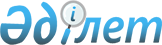 Об утверждении Правил предоставления жилищной помощи населению города Караганды
					
			Утративший силу
			
			
		
					Решение II сессии V созыва Карагандинского городского маслихата от 16 апреля 2012 года N 32. Зарегистрировано Управлением юстиции города Караганды 14 мая 2012 года N 8-1-154. Утратило силу решением Карагандинского городского маслихата от 3 июля 2024 года № 165
      Сноска. Утратило cилу решением Карагандинского городского маслихата от 03.07.2024 № 165 (вводится в действие по истечении десяти календарных дней после дня его первого официального опубликования)
      В соответствии со статьей 31 Закона Республики Казахстан от 23 января 2001 года "О местном государственном управлении и самоуправлении в Республике Казахстан", статьей 97 Закона Республики Казахстан от 16 апреля 1997 года "О жилищных отношениях", постановлением Правительства Республики Казахстан от 30 декабря 2009 года N 2314 "Об утверждении Правил предоставления жилищной помощи", Карагандинский городской маслихат РЕШИЛ:
      1. Утвердить прилагаемые Правила предоставления жилищной помощи населению города Караганды.
      2. Признать утратившим силу решения ХХХІV сессии Карагандинского городского маслихата IV созыва от 16 июня 2010 года N 368 "Об утверждении Правил предоставления жилищной помощи населению города Караганды" (зарегистрировано в Реестре государственной регистрации нормативных правовых актов за N 8-1-115, опубликовано в газете "Взгляд на события" от 21 июля 2010 года за N 080 (684)), XLIII сессии Карагандинского городского маслихата IV созыва от 23 декабря 2010 года N 447 "О внесении дополнений в решение XXXIV сессии Карагандинского городского маслихата IV созыва от 16 июня 2010 года N 368 "Об утверждении Правил предоставления жилищной помощи населению города Караганды" (зарегистрировано в Реестре государственной регистрации нормативных правовых актов за N 8-1-124, опубликовано в газете "Взгляд на события" от 29 декабря 2010 года за N 147 (751)).
      3. Контроль за исполнением данного решения возложить на постоянную комиссию по вопросам труда, развития социальной сферы и социальной защиты населения (Мухтаров Жандил Ахуанович).
      4. Настоящее решение вводится в действие по истечении десяти календарных дней после дня их первого официального опубликования.
      Согласовано:   
      Начальник государственного учреждения   
      "Отдел занятости и социальных   
      программ города Караганды"
      Ж. Искаков
      16 апреля 2012 г. Правила
предоставления жилищной помощи населению города Караганды
      Настоящие Правила предоставления жилищной помощи населению города Караганды (далее – Правила) разработаны в соответствии со статьей 31 Закона Республики Казахстан от 23 января 2001 года "О местном государственном управлении и самоуправлении в Республике Казахстан", статьями 2, 10-2, 41-2, 97 Закона Республики Казахстан от 16 апреля 1997 года "О жилищных отношениях", Законом Республики Казахстан от 5 июля 2004 года "О связи", Постановлением Правительства Республики Казахстан N 1626 от 29 декабря 2011 года "О внесении изменений в постановление Правительства Республики Казахстан от 30 декабря 2009 года N 2314 "Об утверждении Правил предоставления жилищной помощи", Постановлением Правительства Республики Казахстан N 512 от 14 апреля 2009 года "О некоторых вопросах компенсации повышения тарифов абонентской платы за оказание услуг телекоммуникаций социально защищаемым гражданам", Постановлением Правительства Республики Казахстан N 710 от 19 июля 2008 года "Вопросы Министерства юстиции Республики Казахстан", определяют размер и порядок предоставления жилищной помощи малообеспеченным семьям (гражданам) города Караганды. Глава 1. Общие положения
      Сноска. Заголовок - в редакции решения Карагандинского городского маслихата от 17.03.2021 N 29 (вводится в действие после дня его первого официального опубликования).
      1. Жилищная помощь предоставляется за счет средств местного бюджета малообеспеченным семьям (гражданам), постоянно зарегистрированным и проживающим в жилище, которое находится на праве собственности как единственное жилище на территории Республики Казахстан, а также нанимателям (поднанимателям) жилища из государственного жилищного фонда и жилища, арендованного местным исполнительным органом в частном жилищном фонде, на оплату:
      расходов на управление объектом кондоминиума и содержание общего имущества объекта кондоминиума, в том числе капитальный ремонт общего имущества объекта кондоминиума;
      потребления коммунальных услуг и услуг связи в части увеличения абонентской платы за телефон, подключенный к сети телекоммуникаций;
      расходов за пользование жилищем из государственного жилищного фонда и жилищем, арендованным местным исполнительным органом в частном жилищном фонде.
      Расходы малообеспеченных семей (граждан), принимаемые к исчислению жилищной помощи, определяются как сумма расходов по каждому из вышеуказанных направлений.
      Жилищная помощь определяется как разница между суммой оплаты расходов на управление объектом кондоминиума и содержание общего имущества объекта кондоминиума, в том числе капитальный ремонт общего имущества объекта кондоминиума, потребление коммунальных услуг и услуг связи в части увеличения абонентской платы за телефон, подключенный к сети телекоммуникаций, пользование жилищем из государственного жилищного фонда и жилищем, арендованным местным исполнительным органом в частном жилищном фонде, и предельно допустимым уровнем расходов малообеспеченных семей (граждан) на эти цели.
      Сноска. Пункт 1 - в редакции решения Карагандинского городского маслихата от 17.03.2021 N 29 (вводится в действие после дня его первого официального опубликования).


       2. В настоящих Правилах используются следующие понятия:
      1) малообеспеченные семьи (граждане) – лица, которые в соответствии с жилищным законодательством Республики Казахстан имеют право на получение жилищной помощи;
      1-1) Государственная корпорация "Правительство для граждан" (далее – Государственная корпорация) – юридическое лицо, созданное по решению Правительства Республики Казахстан для оказания государственных услуг, услуг по выдаче технических условий на подключение к сетям субъектов естественных монополий и услуг субъектов квазигосударственного сектора в соответствии с законодательством Республики Казахстан, организации работы по приему заявлений на оказание государственных услуг, услуг по выдаче технических условий на подключение к сетям субъектов естественных монополий, услуг субъектов квазигосударственного сектора и выдаче их результатов услугополучателю по принципу "одного окна", а также обеспечения оказания государственных услуг в электронной форме, осуществляющее государственную регистрацию прав на недвижимое имущество по месту его нахождения;
      2) коммунальные услуги – это услуги, предоставляемые в жилом доме (жилом здании) и включающие водоснабжение, канализацию, газоснабжение, электроснабжение, теплоснабжение (в том числе твердое топливо), мусороудаление и обслуживание лифтов;
      3) кондоминиум – форма собственности на недвижимость, при которой помещения находятся в индивидуальной (раздельной) собственности граждан, юридических лиц, государства, а общее имущество принадлежит им на праве общей долевой собственности;
      4) орган управления объектом кондоминиума – физическое или юридическое лицо, осуществляющее функции по управлению объектом кондоминиума;
      5) семья – круг лиц, связанных имущественными и личными неимущественными правами и обязанностями, вытекающими из брака (супружества), родства, свойства, усыновления (удочерения) или иной формы принятия детей на воспитание и призванными способствовать укреплению и развитию семейных отношений;
      6) совокупный доход малообеспеченной семьи (гражданина) – общая сумма доходов семьи (гражданина) за квартал, предшествующий кварталу обращения за назначением жилищной помощи;
      7) заявитель (физическое лицо) – лицо, обратившееся от себя лично или от имени семьи за назначением жилищной помощи (далее – заявитель);
      8) наем (аренда) жилища – предоставление жилища или части его арендатору (нанимателю) в постоянное или временное владение и пользование за плату;
      9) расходы на управление объектом кондоминиума и содержание общего имущества объекта кондоминиума – обязательные затраты собственников квартир, нежилых помещений, установленные решением собрания в соответствии с методикой расчета сметы расходов на управление объектом кондоминиума и содержание общего имущества объекта кондоминиума, а также методикой расчета минимального размера расходов на управление объектом кондоминиума и содержание общего имущества объекта кондоминиума;
      10) уполномоченный орган – государственное учреждение "Отдел занятости и социальных программ города Караганды", предоставляющее жилищную помощь (далее – уполномоченный орган);
      11) доля предельно-допустимых расходов – отношение предельно-допустимого уровня расходов малообеспеченной семьи (гражданина) в месяц на управление объектом кондоминиума и содержание общего имущества объекта кондоминиума, в том числе на капитальный ремонт общего имущества объекта кондоминиума, потребление коммунальных услуг и услуг связи в части увеличения абонентской платы за телефон, подключенный к сети телекоммуникаций, пользование жилищем из государственного жилищного фонда и жилищем, арендованным местным исполнительным органом в частном жилищном фонде, к совокупному доходу малообеспеченной семьи (гражданина) в процентах;
      12) счет – это документ на оплату коммунальных услуг, расходов на содержание жилого дома (жилого здания), арендной платы за пользование жилищем, услуг связи, приобретение твердого топлива, предоставляется на электронном носителе поставщиками услуг, либо на бумажном носителе заявителем за период назначения жилищной помощи.
      Сноска. Пункт 2 с изменениями, внесенными решениями Карагандинского городского маслихата от 18.07.2018 N 308 (вводится в действие по истечении десяти календарных дней после дня его первого официального опубликования); от 28.11.2019 N 461 (вводится в действие со дня его первого официального опубликования); от 17.03.2021 N 29 (вводится в действие после дня его первого официального опубликования).

      Примечание РЦПИ!

      Пункт 3 действует до 01.01.2014 в соответствии с решением Карагандинского городского маслихата от 20.02.2013 N 138.


      3. Жилищная помощь оказывается по предъявленным поставщиками счетам о ежемесячных взносах на управление объектом кондоминиума и содержание общего имущества объекта кондоминиума, в том числе капитальный ремонт общего имущества объекта кондоминиума согласно смете расходов и счетам на оплату коммунальных услуг за счет бюджетных средств малообеспеченным семьям (гражданам).
      Доля предельно-допустимых расходов семьи для лиц с инвалидностью, не достигших пенсионного возраста, (одиноко проживающих лиц с инвалидностью, семей, состоящих из лиц с инвалидностью, лиц с инвалидностью с детьми в возрасте до 18 лет, лиц с инвалидностью и лиц, занятых по уходу за ними), устанавливается к совокупному доходу семьи (гражданина) в размере 3 процентов, для остальных категорий граждан устанавливается к совокупному доходу семьи (гражданина) в размере 4 процентов.
      Сноска. Пункт 3 – в редакции решения Карагандинского городского маслихата от 25.05.2023 № 31 (вводится в действие по истечении десяти календарных дней после дня его первого официального опубликования). Глава 2. Определение нормативов оказания жилищной помощи
      Сноска. Заголовок - в редакции решения Карагандинского городского маслихата от 17.03.2021 N 29 (вводится в действие после дня его первого официального опубликования).
      4. Жилищная помощь предоставляется уполномоченным органом в следующем порядке по:
      1) норме площади жилья, обеспечиваемой компенсационными мерами, эквивалентной нормам предоставления жилья на каждого члена семьи, установленным Законом Республики Казахстан от 16 апреля 1997 года "О жилищных отношениях" и составляет 18 квадратных метров на человека в многокомнатных квартирах, для проживающих в однокомнатных квартирах – общая площадь квартиры. Социальная норма площади жилья для одиноко проживающих граждан, проживающих в многокомнатных квартирах – 30 квадратных метров;
      2) норме потребления коммунальных услуг:
      емкостного газа на одного человека:
      по фактическим расходам, с предъявлением счетов поставщиков услуг (квитанции, справки), но не более 8 килограммов в месяц, независимо от наличия или отсутствия центрального горячего водоснабжения;
      потребление газа баллонного по фактическим расходам, с предъявлением счетов поставщиков услуг (квитанции, справки), но не более норматива, установленного на одного человека в месяц по потреблению емкостного газа (не более 8 килограммов в месяц);
      потребление твердого топлива по фактическим расходам, с предъявлением счетов поставщиков услуг (квитанции, накладные, счета – фактуры), но не более:
      161 килограмма угля на отопление 1 квадратного метра площади для домов 1-2 этажной постройки (в расчете на отопительный сезон), 98 килограмм угля на отопление 1 квадратного метра площади для домов 3-4 этажной постройки (в расчете на отопительный сезон) для жилых зданий до 1985 года постройки;
      125 килограмм угля на отопление 1 квадратного метра площади для домов 1-2 этажной постройки (в расчете на отопительный сезон), 72 килограмм угля на отопление 1 квадратного метра площади для домов 3-4 этажной постройки (в расчете на отопительный сезон) для жилых зданий после 1985 года постройки;
      длительность отопительного сезона - 7 месяцев;
      при расчете жилищной помощи применяются цены на уголь, сложившиеся в городе Караганда за истекший квартал, по данным органов статистики;
      потребление электроэнергии на семью по фактическим расходам, но не более:
      150 киловатт в месяц в домах, оборудованных газовыми плитами;
      250 киловатт в месяц в домах, оборудованных электрическими плитами;
      3) норме потребления холодной воды, канализации, горячей воды, мусороудаления, газа, расходы на содержание жилища, независимо от формы управления (кооператив собственников квартир, комитета самоуправления, домовые комитеты, оформившие юридическую форму правления), устанавливаются на основе тарифов, утвержденных услугодателями или органом, утверждающим тариф;
      4) исключен решением Карагандинского городского маслихата от 17.03.2021 N 29 (вводится в действие после дня его первого официального опубликования).

      Сноска. Пункт 4 с изменениями, внесенными решением Карагандинского городского маслихата от 17.03.2021 N 29 (вводится в действие после дня его первого официального опубликования).


      5. Оплата расходов на управление объектом кондоминиума и содержание общего имущества объекта кондоминиума, в том числе капитальный ремонт общего имущества объекта кондоминиума, потребление коммунальных услуг и услуг связи в части увеличения абонентской платы за телефон, подключенный к сети телекоммуникаций, пользование жилищем из государственного жилищного фонда и жилищем, арендованным местным исполнительным органом в частном жилищном фонде, сверх установленной нормы производится заявителями в рамках заключенных договоров с услугодателем.
      Сноска. Пункт 5 - в редакции решения Карагандинского городского маслихата от 17.03.2021 N 29 (вводится в действие после дня его первого официального опубликования).


      6. Сумма повышения тарифов абонентской платы за оказание услуг телекоммуникаций социально защищаемым гражданам, подлежит компенсации в порядке, установленном постановлением Правительства Республики Казахстан от 14 апреля 2009 года № 512 "О некоторых вопросах компенсации повышения тарифов абонентской платы за оказание услуг телекоммуникаций социально защищаемым гражданам".
      Сноска. Пункт 6 - в редакции решения Карагандинского городского маслихата от 17.03.2021 N 29 (вводится в действие после дня его первого официального опубликования).

 Глава 3. Назначение жилищной помощи
      Сноска. Заголовок - в редакции решения Карагандинского городского маслихата от 17.03.2021 N 29 (вводится в действие после дня его первого официального опубликования).
      7. Жилищная помощь оказывается уполномоченным органом.
      Сноска. Пункт 7 - в редакции решения Карагандинского городского маслихата от 20.08.2014 N 338 (вводится в действие по истечении десяти календарных дней со дня первого официального опубликования).

      8. Исключен решением Карагандинского городского маслихата от 20.02.2013 N 138 (порядок введения в действие см. в п. 3).

      9. Исключен решением Карагандинского городского маслихата от 20.02.2013 N 138 (порядок введения в действие см. в п. 3).


      10. Пенсионерам и лицам с инвалидностью, являющимися собственниками квартир, проживающим с членами семьи, страдающими алкогольной или наркотической зависимостью, либо с лицами, не достигшими 18 лет, жилищная помощь предоставляется исходя из норм площади жилья на одного человека (18 квадратных метров) и нормативов потребления коммунальных услуг на одного человека, независимо от проживания в однокомнатной или многокомнатной квартире.
      Сноска. Пункт 10 – в редакции решения Карагандинского городского маслихата от 25.05.2023 № 31 (вводится в действие по истечении десяти календарных дней после дня его первого официального опубликования).
      11. В случае возникновения конфликтных, спорных или нестандартных ситуаций решение вопроса о назначении жилищной помощи разрешается в судебном порядке.
      Сноска. Пункт 11 - в редакции решения Карагандинского городского маслихата от 17.03.2021 N 29 (вводится в действие после дня его первого официального опубликования).


      12. В случае предоставления недостоверных сведений, повлекших за собой назначение завышенной или незаконной суммы жилищной помощи, выплата прекращается. Незаконно полученные в виде жилищной помощи суммы в течении месяца подлежат возврату в добровольном порядке, а в случае отказа - в судебном порядке.
      Сноска. Пункт 12 - в редакции решения Карагандинского городского маслихата от 17.03.2021 N 29 (вводится в действие после дня его первого официального опубликования).

 Глава 4. Сроки и периодичность предоставления жилищной помощи
      Сноска. Заголовок - в редакции решения Карагандинского городского маслихата от 17.03.2021 N 29 (вводится в действие после дня его первого официального опубликования).
      13. Назначение жилищной помощи осуществляется с месяца обращения за ее получением на срок до конца текущего квартала. Месяцем обращения считается месяц подачи заявления с прилагаемыми документами.
      Сноска. Пункт 13 - в редакции решения Карагандинского городского маслихата от 20.08.2014 N 338 (вводится в действие по истечении десяти календарных дней со дня первого официального опубликования).


       14. При изменении доли предельно-допустимых расходов семьи, на управление объектом кондоминиума и содержание общего имущества объекта кондоминиума, в том числе капитальный ремонт общего имущества объекта кондоминиума, потребление коммунальных услуг и услуг связи в части увеличения абонентской платы за телефон, подключенный к сети телекоммуникаций, пользование жилищем из государственного жилищного фонда и жилищем, арендованным местным исполнительным органом в частном жилищном фонде производится перерасчет ранее назначенных пособий, начиная с месяца, следующего за тем месяцем, в котором наступили соответствующие изменения.
      Сноска. Пункт 14 - в редакции решения Карагандинского городского маслихата от 17.03.2021 N 29 (вводится в действие после дня его первого официального опубликования).


      15. При оказании жилищной помощи в семье не учитываются лица, временно проживающие в других городах, что подтверждается соответствующим документом.
      16. Получателям жилищной помощи необходимо в течение десяти календарных дней информировать уполномоченный орган о любых изменениях формы собственности своего жилья, в составе семьи и ее совокупного дохода. Глава 5. Порядок обращения и начисления жилищной помощи
      Сноска. Заголовок - в редакции решения Карагандинского городского маслихата от 17.03.2021 N 29 (вводится в действие после дня его первого официального опубликования).
      17. Для назначения жилищной помощи малообеспеченная семья (гражданин) (либо его представитель по нотариально заверенной доверенности) обращается в Государственную корпорацию и/или посредством веб-портала "электронного правительства" с предоставлением документов согласно пункту 4 постановления Правительства Республики Казахстан от 30 декабря 2009 года № 2314 "Об утверждении Правил предоставления жилищной помощи".
      Сноска. Пункт 17 - в редакции решения Карагандинского городского маслихата от 17.03.2021 N 29 (вводится в действие после дня его первого официального опубликования).


       18. По результатам рассмотрения представленных документов уполномоченным органом формируется личное дело получателя жилищной помощи. Ежемесячно производится расчет начисления жилищной помощи, который выдается заявителю по мере обращения.
      Сноска. Пункт 18 - в редакции решения Карагандинского городского маслихата от 23.10.2015 N 498 (вводится в действие по истечении десяти календарных дней со дня первого официального опубликования).


       19. В случае выявления фактов предоставления недостоверных сведений о доходах, уполномоченный орган вправе запрашивать с компетентных органов необходимую информацию о лице, в период получения жилищной помощи.
      Сноска. Пункт 19 - в редакции решения Карагандинского городского маслихата от 17.03.2021 N 29 (вводится в действие после дня его первого официального опубликования).

      Примечание РЦПИ!

      Пункт 20 действует до 01.01.2014 в соответствии с решением Карагандинского городского маслихата от 20.02.2013 N 138.

      20. Исключен решением Карагандинского городского маслихата от 17.03.2021 N 29 (вводится в действие после дня его первого официального опубликования).

      Примечание РЦПИ!

      Пункт 21 действует до 01.01.2014 в соответствии с решением Карагандинского городского маслихата от 20.02.2013 N 138.


      21. Размер жилищной помощи не может превышать суммы фактически начисленной платы оплаты расходов на управление объектом кондоминиума и содержание общего имущества объекта кондоминиума, в том числе капитальный ремонт общего имущества объекта кондоминиума, потребление коммунальных услуг и услуг связи в части увеличения абонентской платы за телефон, подключенный к сети телекоммуникаций, пользование жилищем из государственного жилищного фонда и жилищем, арендованным местным исполнительным органом в частном жилищном фонде.
      Сноска. Пункт 21 - в редакции решения Карагандинского городского маслихата от 17.03.2021 N 29 (вводится в действие после дня его первого официального опубликования).


      22. Начисленные платежи по коммунальным услугам для расчета жилищной помощи предоставляются поставщиками коммунальных услуг на электронных носителях, либо на бумажных носителях (счета, квитанции, извещения, справки) физическими лицами в период назначения жилищной помощи.
      23. Для уточнения данных о заявителе уполномоченный орган составляет акт обследования материально-бытового положения семьи (гражданина), обратившейся за назначением жилищной помощи. Глава 6. Выплата жилищной помощи
      Сноска. Заголовок - в редакции решения Карагандинского городского маслихата от 17.03.2021 N 29 (вводится в действие после дня его первого официального опубликования).
      24. Жилищная помощь предоставляется в безналичной и наличной форме.
      Безналичная форма – это перечисление денежных средств на расчетные счета поставщиков услуг, а так же на счета (текущий, накопительный) органа управления объектом кондоминиума.
      В случае невозможности перечисления суммы жилищной помощи на расчетный счет поставщика коммунальных услуг (ликвидация предприятия, реорганизация, изменение банковских реквизитов, оплата приобретения твердого топлива, услуг связи в части увеличения абонентской платы за телефон, подключенный к сети телекоммуникаций) она распределяется между другими поставщиками, услугами которых пользуется заявитель или выплачивается наличным путем. Наличная форма устанавливается в виде денежных выплат, которая осуществляется через банки второго уровня или организации, имеющими лицензии Национального Банка Республики Казахстан на осуществление данного вида операций, путем зачисления на лицевые счета граждан. Для зачисления на лицевые счета заявитель представляет следующие документы:
      1) исключен решением Карагандинского городского маслихата от 20.02.2013 N 138 (порядок введения в действие см. в п. 3).

      2) исключен решением Карагандинского городского маслихата от 20.02.2013 N 138 (порядок введения в действие см. в п. 3).


      3) лицевой счет, открытый в банке второго уровня или организации, имеющей лицензию Национального Банка Республики Казахстан.
      Сноска. Пункт 24 с изменениями, внесенными решением Карагандинского городского маслихата от 20.02.2013 N 138 (порядок введения в действие см. в п. 3).

 Глава 7. Источники финансирования жилищной помощи
      Сноска. Заголовок - в редакции решения Карагандинского городского маслихата от 17.03.2021 N 29 (вводится в действие после дня его первого официального опубликования).
      25. Финансирование выплаты жилищной помощи осуществляется за счет бюджетных средств. Заявление
о назначении жилищной помощи
      Сноска. Приложение 1 исключено решением Карагандинского городского маслихата от 20.08.2014 N 338 (вводится в действие по истечении десяти календарных дней со дня первого официального опубликования). Справка
о составе семьи и размере общей площади занимаемого жилья
      Сноска. Приложение 2 исключено решением Карагандинского городского маслихата от 23.10.2015 N 498 (вводится в действие по истечении десяти календарных дней со дня первого официального опубликования). Справка
о доходах всех членов семьи
      Сноска. Приложение 3 исключено решением Карагандинского городского маслихата от 23.10.2015 N 498 (вводится в действие по истечении десяти календарных дней со дня первого официального опубликования). Справка
о расходах по оплате содержания жилья и коммунальных услуг
за _____________ 20 __ год
      Сноска. Приложение 4 исключено решением Карагандинского городского маслихата от 23.10.2015 N 498 (вводится в действие по истечении десяти календарных дней со дня первого официального опубликования).
					© 2012. РГП на ПХВ «Институт законодательства и правовой информации Республики Казахстан» Министерства юстиции Республики Казахстан
				
Председатель внеочередной ІІ сессии
Карагандинского городского
маслихата V созыва
Л. Айтмагамбетова
Секретарь Карагандинского
городского маслихата
К. ОспановУтверждены
решением Карагандинского
городского маслихата
от 16 апреля 2012 года N 32Приложение 1
к Правилам предоставления
жилищной помощи населению
города Караганды Приложение 2
к Правилам предоставления
жилищной помощи населению
города Караганды Приложение 3
к Правилам предоставления
жилищной помощи населению
города Караганды Приложение 4
к Правилам предоставления
жилищной помощи населению
города Караганды